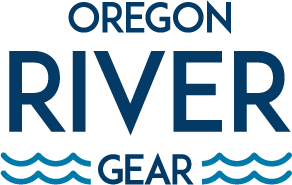 Dealership Request FormDate: Business name:  Business name:  Business name:  Business type (corporation, partnership, proprietorship, LLC):        Business type (corporation, partnership, proprietorship, LLC):        Authorized purchaser(s):  Authorized purchaser(s):  Authorized purchaser(s):  Billing address:  Billing address:  City, State, Zip:  City, State, Zip:  Phone:  Cell:  Shipping address:  Shipping address:  City, State, Zip:  City, State, Zip:  Phone:  Cell:  Email:  Email:  Email:  Website:  Website:  Federal ID #:Federal ID #:Federal ID #:State tax ID #:State tax ID #:Years in business: Years at location:  Years at location:  Years at location:  Years in present ownership:  Store square footage: # of employees: # of employees: # of employees: % business in paddlesports: Primary business: Primary business: Primary business: Primary business: Primary ORG products you will stock: Primary ORG products you will stock: Primary ORG products you will stock: Primary ORG products you will stock: Primary ORG products you will stock: Signature of Owner or Authorized Officer Signature of ORG Representative